Единый Общероссийский телефон доверия для детей, подростков и их родителей8-800-200-122Уполномоченный по правам ребенка в Тюменской области Андрей Эдуардович СтепановТелефон горячей линии: 8(3452) 55-67-07Приемная/ факс: 8 (3452) 55-67-09Адрес: юридический:625004,  город Тюмень, ул. Володарского д.45Адрес фактический: 625004,  город Тюмень, ул. Республики д.24 каб. 314Web - сайт: http://deti.gov.ru/r/tumen Электронный адрес:  StepanovAE@72to.ru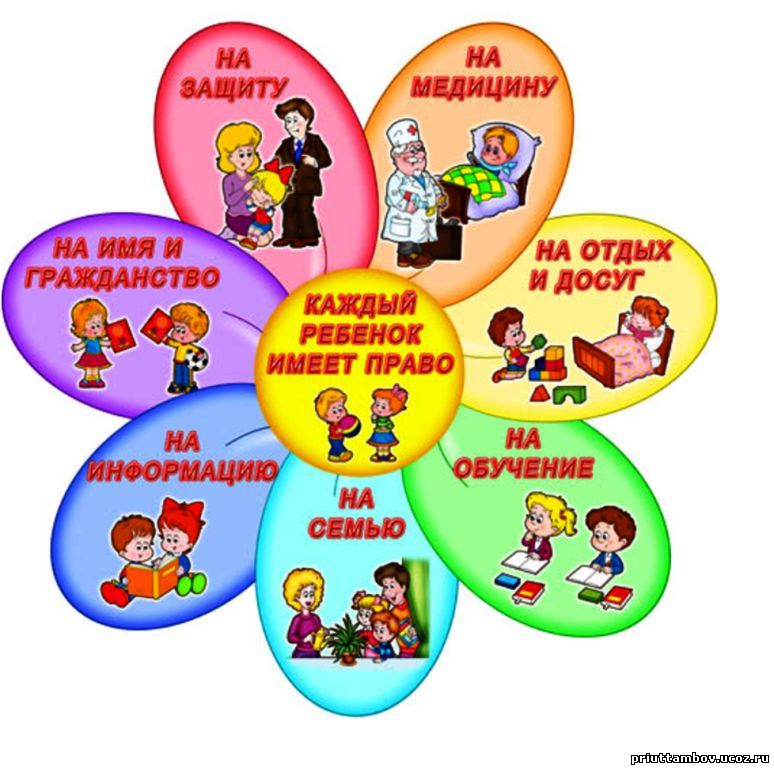 